*Level 1 = Beginner, Level 2 = Intermediate, Level 3 = AdvancedFree classes for MRMC Employees unless cost noted for special programs. Community Members: $40/mo unlimited classes (add a spouse for $20/mo) unless cost noted for special programs.*MRMC classes are held in the Wellness Center, Ste 144 and *Centennial (Mercy Sports Medicine) is located in Centennial Plaza (next to Office Depot and DMV).Check out our online schedule to book classes, earn points/rewards and get notified of any class changes.We also have an app! WellnessLiving Achieve Apphttps://www.wellnessliving.com/schedule/mercywellness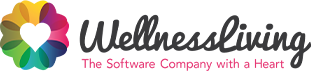 Super Fit: functional exercises based on the core movements of life - maximizing amount of work done in the shortest time. Intensity is essential for results & is measurable as work divided by time—or power. The more work you do in less time, or the higher the power output, the more intense the effort. A constantly varied approach to training, functional movements and intensity leads to dramatic gains in fitness.STAC Mobility (Strength Training & Core): Focused on 1-minute intervals and functional movements in a circuit training format, this class provides an instant workout. It delivers results with a total-body approach and an emphasis on core, cardiovascular/muscular endurance and mobility using RAD Roller tools.Functional Strength: unleash your restrictive movement using dumbbells, kettlebells, barbells, etc. Learn basic strength movements with good form, reducing injury! Put your body through a range of motion that requires an opening and closing of joints into all the planes of motionVinyasa Yoga: an ideal combination of core work, powerful sequencing and plot twists that will lead you to a blissful savasana. There is an element of flow that isn’t fancy inversions or bendy business – it’s more the endurance aspect that’s tough and oh so worthwhile. Restorative Yoga: offers supported postures that cultivate gentle spaces, release tension, and encourage renewal and relaxation. Barre Mobility: a combination of postures inspired by ballet and other disciplines like yoga and Pilates. The barre is used as a prop to balance while doing exercises that focus on isometric strength training (holding your body still while you contract a specific set of muscles) combined with high reps of small range-of motion movements. RAD Roller tools are used to increase your mobility and range of motion within postures. Recovery Series: Using RAD myofascial release tools, series offers relief in motion to help with tightness, tension, and reduced movement. We are using SMR or Self Myofascial Release techniques to facilitate mobility. All abilities are welcome to learn how to increase mobility and relieve stress, tightness, and tension. Life Fitness is supervised, independent exercise in our Cardiac Rehab gym with Cardiac Rehab staff. Open to all, including clients with CAD, Chronic Lung Disease, Diabetes, Arthritis, Obesity, PAD, etc. Call Cardiopulmonary Rehab 970-764-2700. Physician Referral Necessary. Wellness & Weight Loss Support Group  (ongoing)Great for those that are low carb, keto, paleo, fat adapted and/or quitting sugar.The 21-Day Sugar Detox (21DSD) (September 17 – Oct 15) Register at www.wellnessliving.com/schedule/mercywellness A real, whole foods reset that is simple, realistic and effective in helping you break bad eating habits. Eliminate foods that cause sugar cravings, balance your blood sugar while choosing healthy, nutrient dense foods. Discover places sugar hides and find great tasting nutritious alternatives. Understand the effect sugar and processed foods have on the body. The 21DSD provides real-life solutions, amazing recipes and easy food swaps to help you make better choices, long after the detox ends.Day/TimeClassLocation/Cost*Level*InstructorMONDAY6:30am-7:30amSTAC MobilityCentennialAll LevelsTaylor Montgomery9:15am-10:15amLife FitnessMRMCAll LevelsCardiac RehabNoon – 12:45pmVinyasa Yoga MRMCAll LevelsJolie Ensign4:30pm-5:30pmFunctional StrengthMRMCAll LevelsCarmen Ritz4pm-5pmWellness & Wgt Loss Support GroupCentennialAll LevelsJolie EnsignTUESDAYNoon – 12:30pmCoreMRMC2-3Jolie Ensign12:30-1pmSuper FitMRMC2-3Jolie Ensign4-5pmThe 21-Day Sugar Detox (dates on back)CentennialAll LevelsJolie Ensign5:15pm – 6:15pmSTAC MobilityCentennial2-3Taylor Montgomery6:15pm-7:15pmZumbaCentennialAll LevelsMagaly TorresWEDNESDAY6:30am-7:30amSTAC MobilityCentennialAll LevelsTaylor MontgomeryNoon – 12:30pmVinyasa YogaMRMC2-3Jolie Ensign12:30pm – 1pmRestorative YogaMRMCAll LevelsJolie Ensign4:30pm-5:30pmFunctional StrengthMRMCAll LevelsCarmen RitzTHURSDAY9:15am-10:15amLife FitnessMRMCAll LevelsCardiac RehabNoon – 12:30pmCoreMRMC2-3Jolie Ensign12:30pm-1pmSuper FitMRMC2-3Jolie Ensign5:15pm-6:15pmBarre MobilityCentennial2-3Taylor MontgomeryFRIDAY 6:30am-7:30amSTAC MobilityCentennialAll LevelsDevin Kroeker